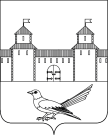 от  18.04.2017 № 625-пО внесении изменений в постановлениеадминистрации Сорочинского городского Округа  №616-п от 17.04.2017 «О создании рабочей комиссии по обследованию и оценке ущерба, причиненного в результате весеннего паводка 2017 года на территории Сорочинского городского округа Оренбургской области»В соответствии со статьями 32, 35, 40 Устава муниципального образования Сорочинский городской округ Оренбургской области,  администрация Сорочинского городского округа Оренбургской области постановляет:Внести следующие изменения в постановление администрации Сорочинского городского округа № 616-п от 17.04.2017 «О создании рабочей комиссии по обследованию и оценке ущерба, причиненного в результате весеннего паводка 2017 года на территории Сорочинского городского округа Оренбургской области»:Приложение № 1 к постановлению администрации Сорочинского городского округа № 616-п от 17.04.2017 «О создании рабочей комиссии по обследованию и оценке ущерба, причиненного в результате весеннего паводка 2017 года на территории Сорочинского городского округа Оренбургской области» изложить в новой редакции согласно Приложению №1 к настоящему постановлению.Настоящее постановление вступает в силу после его официального опубликования.Контроль за исполнением настоящего постановления возложить на первого заместителя главы администрации городского округа по оперативному управлению муниципальным хозяйством Богданова А.А.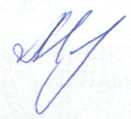 Глава муниципального образованияСорочинский городской округ                                                  Т.П. МелентьеваРазослано: в дело, членам комиссии, прокуратуре                                                                                                             Приложение №1                                                                к постановлению администрации                                                                    Сорочинского городского округа                                               Оренбургской области                                               от  18.04.2017 № 625-пСостав рабочей комиссии по обследованию и оценке ущерба, причиненного в результате весеннего паводка 2017 года на территории Сорочинского городского округа Оренбургской областиБогданов А.А. -  председатель рабочей комиссии, первый заместитель главы администрации городского округа по оперативному управлению муниципальным хозяйствомНовик С.П. -  заместитель председателя рабочей комиссии, заместитель главы администрации городского округа по сельскому хозяйству и по работе с территориямиПрохватилов С.Ю. –секретарь рабочей комиссии, ведущий специалист по мобилизационной и специальной работе  администрации Сорочинского городского округаШеньшин А.Н. – начальник отдела по работе с территориями администрации Сорочинского городского округаКрестьянов А.Ф. – главный архитектор муниципального образования Сорочинский городской округ Оренбургской областиКузнецов В.Г. – ведущий специалист по защите информации и информационным технологиям администрации Сорочинского городского округаАдминистрация Сорочинского городского округа Оренбургской областиП О С Т А Н О В Л Е Н И Е 